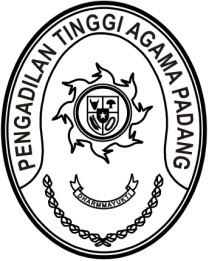 Nomor	:	Padang, 12 Desember 2023Sifat	: TerbatasLampiran	: -Hal	: Undangan rapatYth. Hakim Tinggi PTA Padang;Panitera dan Plt. Sekretaris PTA Padang;Pejabat Struktural dan Fungsional PTA Padang;Staff Pelaksana dan PPNPN PTA Padang	Dalam rangka kelancaran pelaksanaan tugas, dengan ini kami mengundang Saudara untuk mengikuti Rapat Koordinasi yang InsyaAllah akan dilaksanakan pada:Hari/Tanggal	:	Kamis, 13 September 2023Waktu	:	14.00 WIB s.d. selesai Tempat	:	Ruang Command Center 		Pengadilan Tinggi Agama PadangDemikian disampaikan dan terima kasih.Wakil KetuaPengadilan Tinggi Agama PadangRosliani